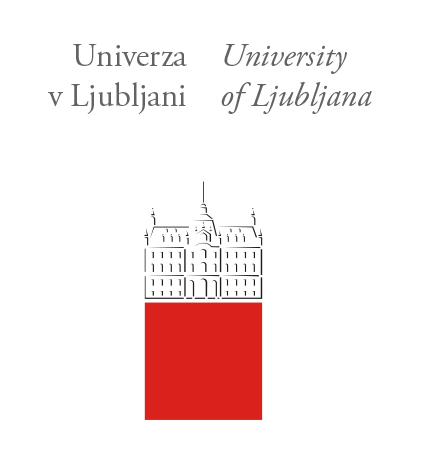 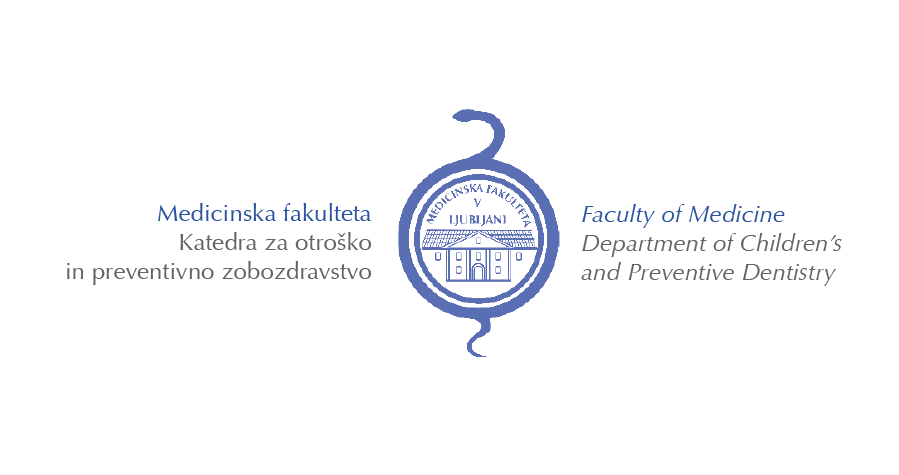 Izr. prof. dr. Alenka Pavlič, dr. dent med.predstojnica Katedre za otroško inpreventivno zobozdravstvo									Datum:__________BOLNIK Z AMELOGENESIS IMPERFECTA (AI)Ime in priimek bolnika: ____________________________________________________________Naslov: _______________________________		Datum rojstva:______________________Napotni zobozdravnik:_____________________________________________________________Družinska anamneza:Družinski člani z znaki bolezni AI:		NE		DA; kdo:_______________________________________________________________________________________________________Razen AI prisotne druge dedne bolezni:		NE		DA; katere:_____________________Medicinska anamneza:Razen AI prisotne sistemske bolezni pri bolniku: 	NE		DA; katere:________________________________________________________________________________________________Stomatološki pregled:Prevladujoči klinični znaki razvojno okvarjene sklenine (podčrtajte):hipomineralizacija		hipoplazija		Kratek opis klinični znaki razvojno okvarjene sklenine: _____________________________________________________________________________________________________________________Priložena RTG dokumentacija (podčrtajte):		NE		DAFotografije zob, zobnih lokov (podčrtajte):		NE		DAIzpolnjen obrazec in priloge (RTG, fotodokumentacijo) pošljite na naslov: tina.leban@mf.uni-lj.si